3GPP TSG-SA5 Meeting #155 	S5-242432Jeju, South Korea, 27 - 31 May 2024Source:	HuaweiTitle:	Discussion on the issues for ManagedNFService in generic model in TS 28.622 and TS 28.623Document for:	EndorsementAgenda Item:	6.19.131	Decision/action requestedThe group is asked to discuss and approval.2	References[1]	3GPP TS 28.622: "Telecommunication management; Generic Network Resource Model (NRM) Integration Reference Point (IRP); Information Service (IS) "[2]	3GPP TS 28.623: "Telecommunication management; Generic Network Resource Model (NRM) Integration Reference Point (IRP); Solution Set (SS) definitions"[3]	3GPP TS 28.541: "Management and orchestration; 5G Network Resource Model (NRM); Stage 2 and stage 3"3	Rationale3.1 BackgroundThe ManagedNFService IOC is defined in TS 28.622 [1] as follows:/***********************Abstract from TS 28.622 [1]***************************/4.2.1	Relationships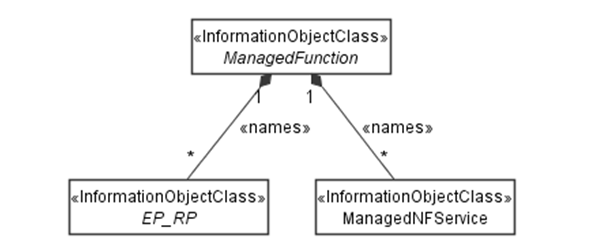 4.3.17	ManagedNFService4.3.17.1	DefinitionA ManagedNFService represents a Network Function (NF) service as defined in clause 7 of 3GPP TS 23.501[22].4.3.17.2	AttributesThe ManagedNFService IOC includes attributes inherited from Top IOC (defined in clause 4.3.29) and the following attributes:4.3.17.3	Attribute constraintsAttribute constraint for registrationState: The attribute registrationState should be supported by instance of a ManagedNFService if the service is designed for being published and discovered by other NFs, and need to be registered to a repository function. E.g. Authentication service provided by AUSF should include this attribute. NF management services provided by NRF don’t include this attribute.4.3.17.4	NotificationsThe common notifications defined in clause 4.5 are valid for this IOC, without exceptions or additions4.4.1	Attribute propertiesThe following table defines the properties of attributes specified in the present document. /***********************Abstract from TS 28.622 [1]***************************/3.2 ObservationsBased on the analysis of above yellow highlighted text, it is clear that ManagedNFService IOC is only applicable for the management of 5GC NFs defined in TS 23.501.3.3 IssuesIssue#1: From specification view, TS 28.622 defines the generic model which is agnostic to generation and domains, however, the ManagedNFService IOC is 5GC specific.Issue#2: ManagedNFService is name-contained by ManagedFunction which is also inherited by NG-RAN ManagedFunction (e.g. GNBCUCPFunction), it gives impression that GNBCUCPFunction also name contained ManagedFunctionService. See below: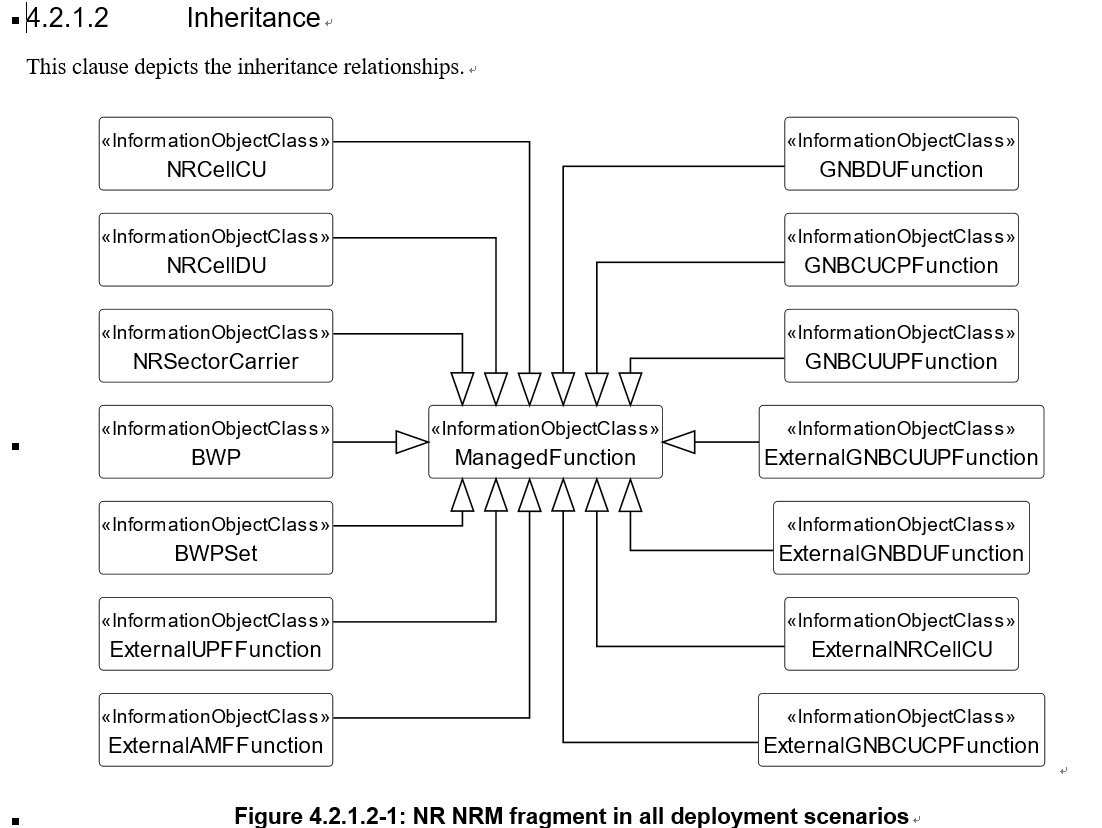  Following is one example in stage3: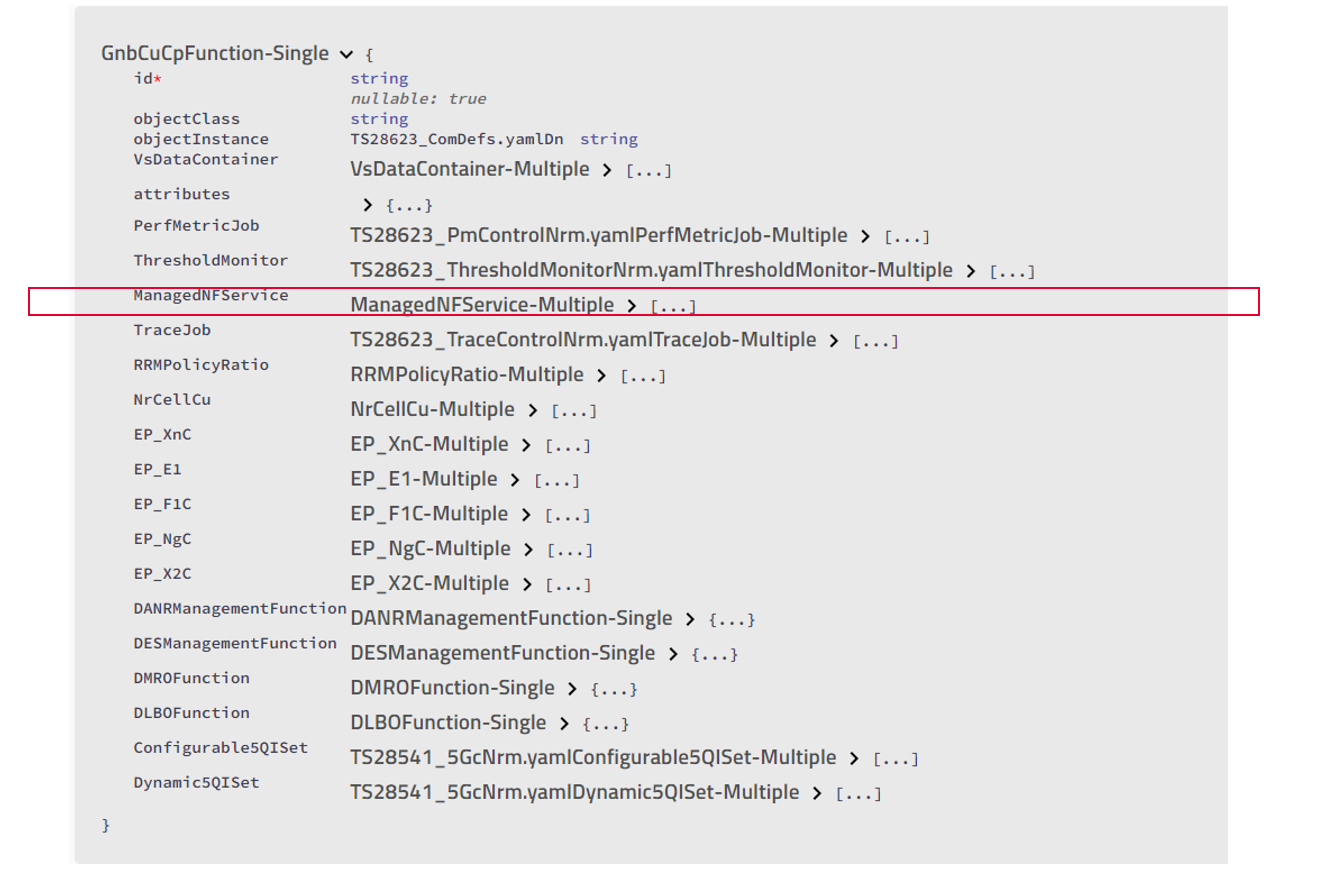 Following are the detailed proposals to address above issues: Proposal#1: Move NRM Fragment definition for ManagedNFService from generic information model definitions in TS 28.622/623 to 5GC NRM information model definitions in TS 28.541.Proposal#2: 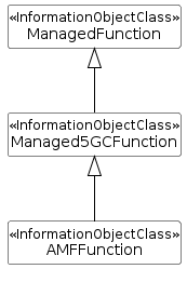 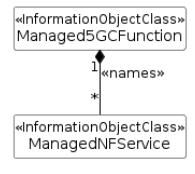 4	Detailed proposalFollowing are the detailed proposals to address above issues: Proposal#1: Move NRM Fragment definition for ManagedNFService from generic information model definitions in TS 28.622/623 to 5GC NRM information model definitions in TS 28.541.Proposal#2: .Attribute NameSisReadable isWritableisInvariantisNotifyableadministrativeStateMTTFToperationalStateMTFFTuserLabelOTTFTnFServiceTypeMTFTFsAPMTTFToperationsMTTFTusageStateMTFFTregistrationStateCMTFFT……nFServiceTypeThe parameter defines the type of the managed NF service instanceallowedValues: See clause 7.2 of TS 23.501[22]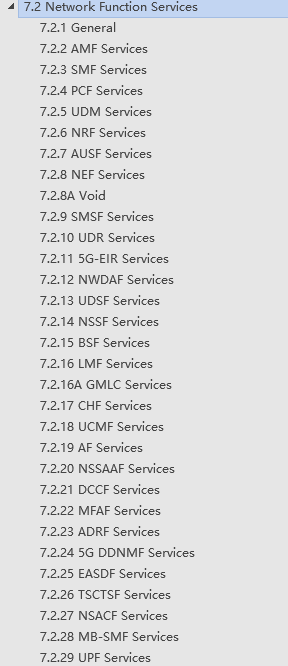 type: ENUMmultiplicity: 1isOrdered: N/AisUnique: N/AdefaultValue: NoneisNullable: FalseoperationsThis parameter defines set of operations supported by the managed NF service instance.allowedValues: See TS 23.502[23] for supporting operationstype: Operationmultiplicity: 1..*isOrdered: FalseisUnique: TruedefaultValue: NoneisNullable: FalseOperation.nameThis parameter defines the name of the operation of the managed NF service instance.allowedValues: N/Atype: Stringmultiplicity: 1isOrdered: N/AisUnique: N/AdefaultValue: NoneisNullable: TrueallowedNFTypesThis parameter identifies the type of network functions allowed to access the operation of the managed NF service instance.allowedValues: See TS 23.501[22] for NF types        - NRF        - UDM        - AMF        - SMF        - AUSF        - NEF        - PCF        - SMSF        - NSSF        - UDR        - LMF        - GMLC        - 5G_EIR        - SEPP        - UPF        - N3IWF        - AF        - UDSF        - DN        - BSF        - CHF        - NWDAF        - PCSCF        - CBCF        - HSS        - UCMF        - SOR_AF        - SPAF        - MME        - SCSAS        - SCEF        - SCP        - NSSAAF        - ICSCF        - SCSCF        - DRA        - IMS_AS        - AANF        - 5G_DDNMF        - NSACF        - MFAF        - EASDF        - DCCF        - MB_SMF        - TSCTSF        - ADRF        - GBA_BSF        - CEF        - MB_UPF        - NSWOF        - PKMF        - MNPF        - SMS_GMSC        - SMS_IWMSC        - MBSF        - MBSTF        - PANF        - TNGF        - W_AGF        - TWIF        - TSN_AFtype:  ENUMmultiplicity: 1..*isOrdered: FalseisUnique: TruedefaultValue: NoneisNullable: FalseoperationSemanticsThis paramerter identifies the semantics type of the operation. See TS 23.502[23]allowedValues: “Request/Response”, “Subscribe/Notify”. type:  ENUMmultiplicity: 1isOrdered: N/AisUnique: N/AdefaultValue: NoneisNullable: False……